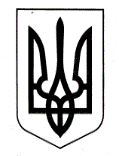 УКРАЇНАХАРКІВСЬКА ОБЛАСНА ДЕРЖАВНА АДМІНІСТРАЦІЯДЕПАРТАМЕНТ НАУКИ І ОСВІТИ НАКАЗПро усунення порушень Ліцензійних умов надання освітніх послуг у сфері загальної середньої освітиВідповідно до Порядку здійснення контролю за дотриманням Ліцензійних умов надання освітніх послуг, затвердженого наказом Міністерства освіти і науки України від 24.12.2003 № 847, зареєстрованого у Міністерстві юстиції України 19.01.2004 за № 76/8670, Ліцензійних умов надання освітніх послуг у сфері загальної середньої освіти, затверджених наказом Міністерства освіти і науки України від 24.12.2003 № 847, зареєстрованих у Міністерстві юстиції України від 19.01.2004 за № 72/8671,  на підставі акту перевірки додержання Ліцензійних умов надання освітніх послуг у сфері загальної середньої освіти від 25.03.2016 № 1, керуючись статтею 6 Закону України «Про місцеві державні адміністрації»,НАКАЗУЮ:1. Директору приватного закладу «Харківський навчально-виховний комплекс «МИР» Харківської області»  Павіченко Ю.В.: 1.1. Усунути порушення Ліцензійних умов надання освітніх послуг у сфері загальної середньої освіти, визначені в акті перевірки додержання навчальним закладом Ліцензійних умов надання освітніх послуг від 17.03.2016 № 1. Термін: до 15.04.20161.2. Надати до Департаменту науки і освіти Харківської обласної державної адміністрації інформацію про усунення порушень  дотримання Ліцензійних умов надання освітніх послуг у сфері загальної середньої освіти.Термін: до 20.04.20162. Контроль за виконанням наказу покласти на заступника директора Департаменту науки і освіти Харківської обласної державної адміністрації – начальника управління освіти і науки Ігнатьєва В.В.	Директор Департаменту							А.В. Бабічев24.03.2016Харків№ 112